curriculum vitaecurriculum vitaecurriculum vitae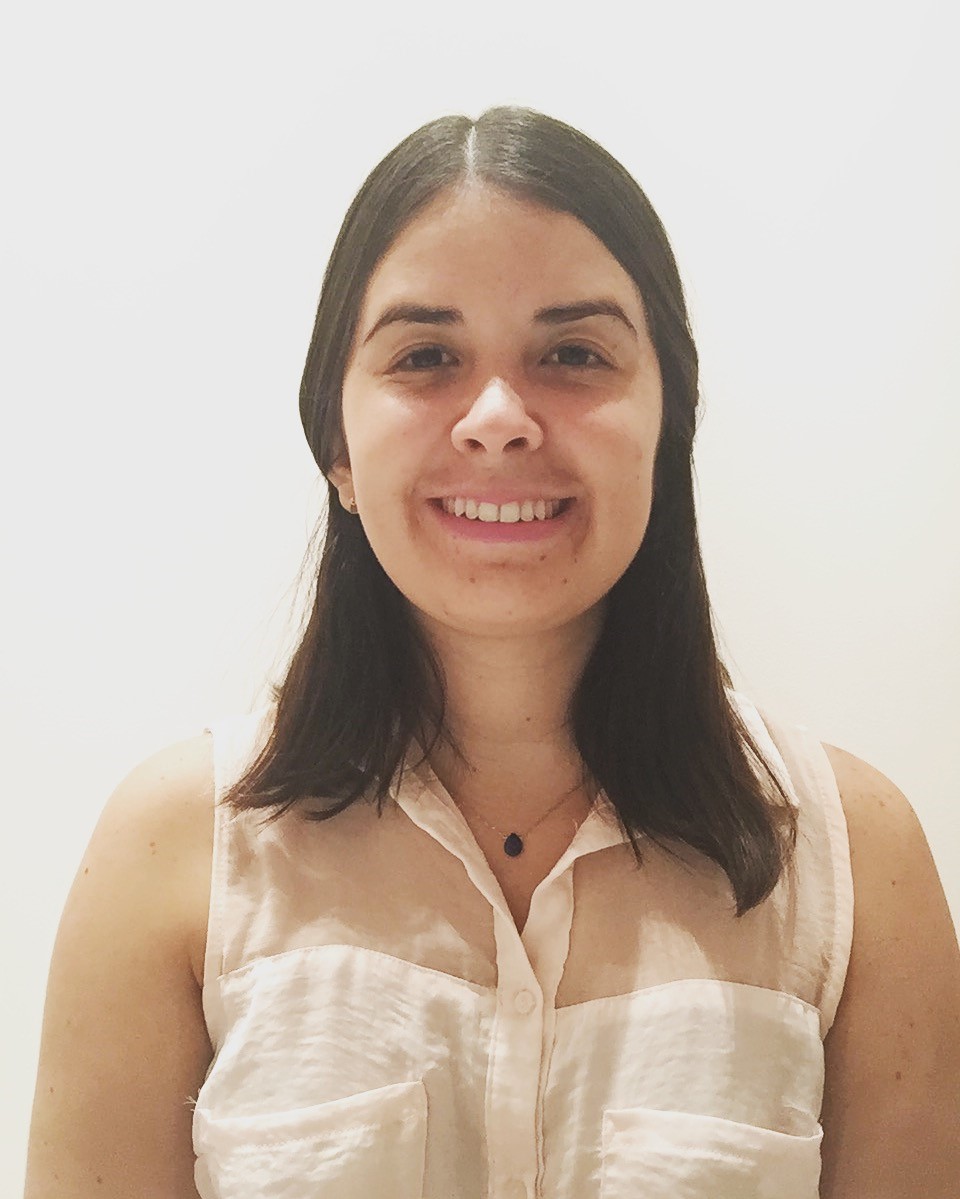 Eleonora Holst PérezEleonora Holst PérezEleonora Holst PérezaPersonal informationI.D. numberDate and place of birthmarital statusAddressCellphone numberE-mail Address0918032715Guayaquil, January 22nd, 1991SingleCdla. Puerto Azul, Mz.#308 Sol.#4593-9-99138225eleonoraholst@hotmail.com0918032715Guayaquil, January 22nd, 1991SingleCdla. Puerto Azul, Mz.#308 Sol.#4593-9-99138225eleonoraholst@hotmail.combEducationalBackgroundJune 2009 - presentJanuary  2009Bachelor in Crative Writing with a minor in Professional English Skills and Communication Studies at Universidad de Especialidades Espíritu Santo (UEES)Graduated at Salinas Jefferson High SchoolBachelor in Crative Writing with a minor in Professional English Skills and Communication Studies at Universidad de Especialidades Espíritu Santo (UEES)Graduated at Salinas Jefferson High SchoolCProfessional ExperienceJuly 2015November 2013 - presentWriter and translator of an article from Spanish into English for Destinos maganize from Santa Elena, Ecuador. Translator at Children International Foundation, Guayaquil agency.Writer and translator of an article from Spanish into English for Destinos maganize from Santa Elena, Ecuador. Translator at Children International Foundation, Guayaquil agency.DComplementary Training2012                 Legal translation workshop at Universidad de Especialidades Espíritu Santo (UEES)Legal translation workshop at Universidad de Especialidades Espíritu Santo (UEES)eFurther Information, LanguagesAdvanced English Proficiency (90%)F Personal ReferencesDr. Hernán Pérez Loose “Estudio Corenel & Pérez”Silvia Rivera San LucasLawyerPhone numbers.: 04-519900 -  0994474000Social and Administrative Director at VIHDA Foundation, GuayaquilPhone number: 04-2311451LawyerPhone numbers.: 04-519900 -  0994474000Social and Administrative Director at VIHDA Foundation, GuayaquilPhone number: 04-2311451